08.04.2020r. – Korzystając ze słownika wyjaśnij pojęcia: tolerancja, akceptacja. Zastanów się jakie znaczenie moje te słowa dla ciebie. Czy jesteś tolerancyjna? Napisz krótkie opowiadanie.Stań przed lustrem, przyjrzyj się sobie uważnie, spróbuj wymienić te cechy wyglądu, które w sobie lubisz. Jeśli to zadanie sprawia ci trudność i nie potrafisz wymienić cech ,które w sobie lubisz , powtarzaj ćwiczenie każdego dnia. 09.04.2020r. -  Wykonaj prace plastyczną, w której przedstawisz siebie jako osobę tolerancyjną w sposób jaki ty to rozumiesz.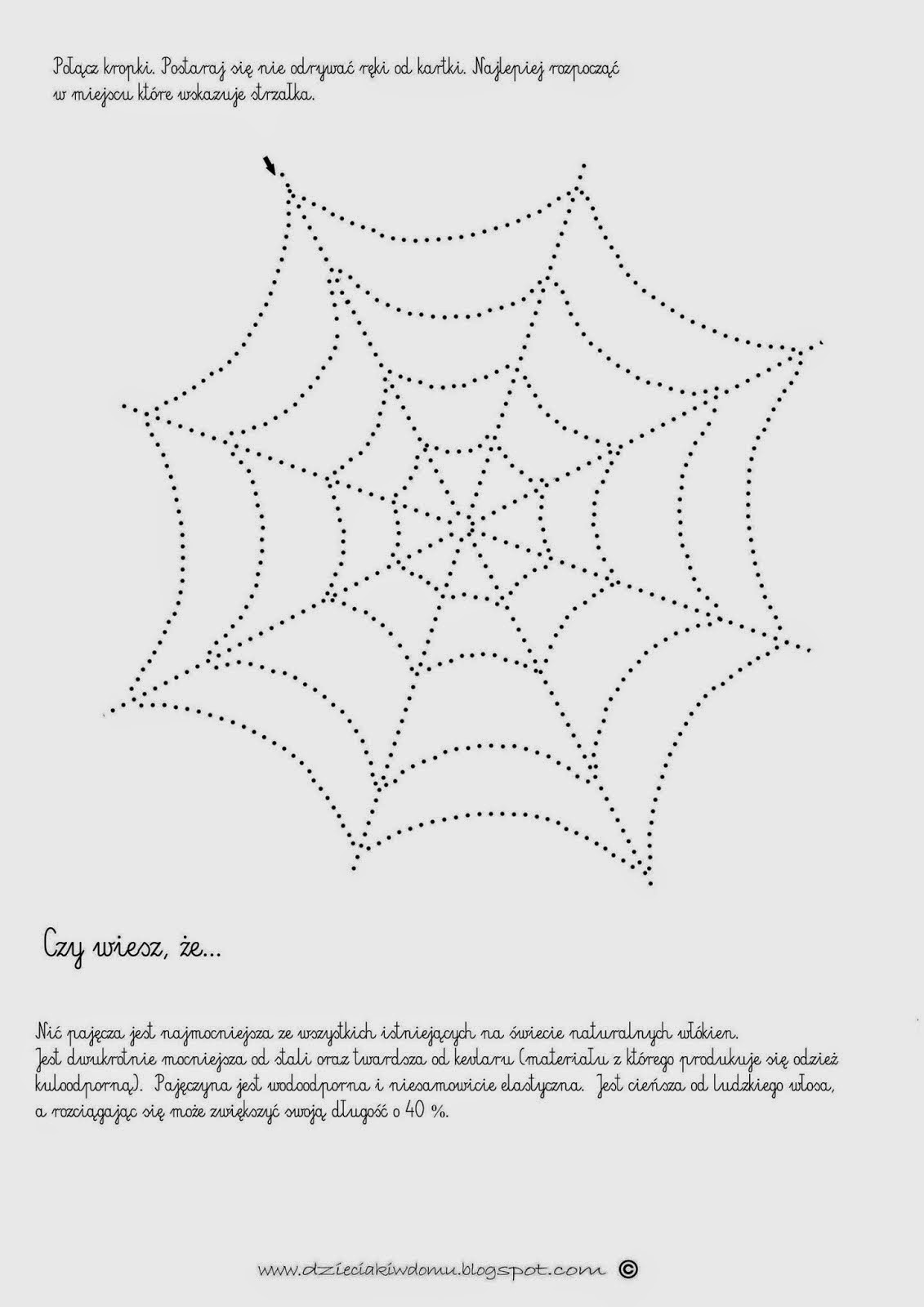 